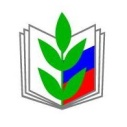 ПЛАНработы Ленинской районной общественной организации профсоюза работников народного образования и науки Российской Федерации города Новосибирскана 2021 годТЕМАТИЧЕСКИЙ ГОД «Спорт. Здоровье. Долголетие»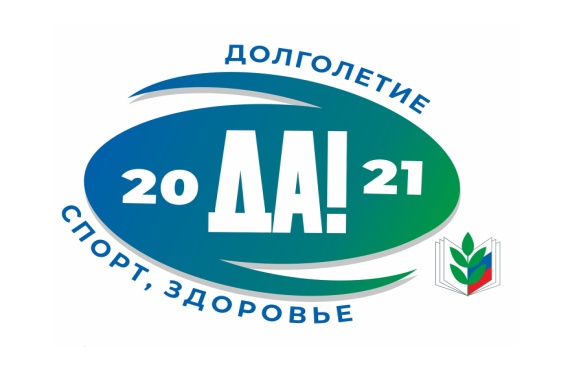 УТВЕРЖДЁН                                                                                                         Постановлением президиума Ленинской                                                                     районной общественной организации                                                                               Профсоюза работников народного образования                                                                                 и науки Российской Федерации г.Новосибирска                                                                                                                №  10 от 28.01.2021 г.               Председатель районной              организации Профсоюза                                                                                 О.В. Казакова ОРГАНИЗАЦИОННО-УСТАВНАЯ ДЕЯТЕЛЬНОСТЬОРГАНИЗАЦИОННО-УСТАВНАЯ ДЕЯТЕЛЬНОСТЬОРГАНИЗАЦИОННО-УСТАВНАЯ ДЕЯТЕЛЬНОСТЬОРГАНИЗАЦИОННО-УСТАВНАЯ ДЕЯТЕЛЬНОСТЬЗаседания районного комитета Заседания районного комитета Заседания районного комитета Заседания районного комитета апрель1. О взаимодействии сторон социального партнёрства по решению социально-экономических вопросов членов Профсоюза.2. Об исполнении сметы доходов и расходов районной организации Профсоюза за 2020 г.3. О Регламенте работы районного комитета и Президиума Ленинской районной общественной организации профсоюза работников народного образования и науки РФ г. Новосибирска.1. О взаимодействии сторон социального партнёрства по решению социально-экономических вопросов членов Профсоюза.2. Об исполнении сметы доходов и расходов районной организации Профсоюза за 2020 г.3. О Регламенте работы районного комитета и Президиума Ленинской районной общественной организации профсоюза работников народного образования и науки РФ г. Новосибирска.Казакова О. В., президиум, председатели ППОЗападнова Р.П.Казакова О.В.декабрь1. Об итогах тематического года «Спорт. Здоровье. Долголетие».2. Об утверждении сметы доходов и расходов областной организации Профсоюза работников народного образования и науки РФ на 2022 год.3. Об утверждении размера отчислений членских профсоюзных взносов на 2022 год.1. Об итогах тематического года «Спорт. Здоровье. Долголетие».2. Об утверждении сметы доходов и расходов областной организации Профсоюза работников народного образования и науки РФ на 2022 год.3. Об утверждении размера отчислений членских профсоюзных взносов на 2022 год.Казакова О. В.Президиум  председатели ППОЗападнова Р. П.Западнова Р. П.Заседания президиумаЗаседания президиумаЗаседания президиумаЗаседания президиумаЯнварь№ 10О выполнении постановлений президиума № 9 О плане работы Ленинской районной общественной организации Профсоюза на 2021 год.Об утверждении циклограммы деятельности ППО на 2021 год.Об утверждении сводного финансового отчёта 1 ПБ за 2020 год.              О проведении в 2021 году районного этапа областного смотра-конкурса на звание «Лучший уполномоченный по охране труда Новосибирской областной общественной организации профсоюза работников народного образования и науки Российской Федерации» (по итогам 2019 и 2020 годов).Об участии в областном конкурсе молодых педагогов «Профсоюзный стартап».О проведении в 2021 г. Декады, посвящённой Всемирному дню охраны труда.    Об участии в областном марафоне творческих работ «проф.CREATOR», посвящённому тематическому году «Спорт. Здоровье. Долголетие». О проведении районного конкурса публицистических материалов, посвящённого тематическому году «Спорт. Здоровье. Долголетие».О проведении районного конкурса на лучшую первичную профсоюзную организацию.Об участии в областном смотре-конкурсе «Лучшая территориальная организация по оздоровлению членов Профсоюза и членов их семей».Об утверждении кадрового резерва на должность председателя районной организации Профсоюза.Об исполнении уставных обязательств по перечислению ТПО  членских взносов в областную организацию за 2020 год.                                                                                                                                                                                                                                                                                                                                                                                                                                                                                                                                                                                                                                                                                                                                                                                                                                                                                                                                                                                                                                                                                                                                                                                                                                Об утверждении  Публичного отчёта Т(М)ПО по результатам работы за 2020 год.О выполнении постановлений президиума № 9 О плане работы Ленинской районной общественной организации Профсоюза на 2021 год.Об утверждении циклограммы деятельности ППО на 2021 год.Об утверждении сводного финансового отчёта 1 ПБ за 2020 год.              О проведении в 2021 году районного этапа областного смотра-конкурса на звание «Лучший уполномоченный по охране труда Новосибирской областной общественной организации профсоюза работников народного образования и науки Российской Федерации» (по итогам 2019 и 2020 годов).Об участии в областном конкурсе молодых педагогов «Профсоюзный стартап».О проведении в 2021 г. Декады, посвящённой Всемирному дню охраны труда.    Об участии в областном марафоне творческих работ «проф.CREATOR», посвящённому тематическому году «Спорт. Здоровье. Долголетие». О проведении районного конкурса публицистических материалов, посвящённого тематическому году «Спорт. Здоровье. Долголетие».О проведении районного конкурса на лучшую первичную профсоюзную организацию.Об участии в областном смотре-конкурсе «Лучшая территориальная организация по оздоровлению членов Профсоюза и членов их семей».Об утверждении кадрового резерва на должность председателя районной организации Профсоюза.Об исполнении уставных обязательств по перечислению ТПО  членских взносов в областную организацию за 2020 год.                                                                                                                                                                                                                                                                                                                                                                                                                                                                                                                                                                                                                                                                                                                                                                                                                                                                                                                                                                                                                                                                                                                                                                                                                                Об утверждении  Публичного отчёта Т(М)ПО по результатам работы за 2020 год.Побережнюк И. Г.Побережнюк И. Г.Побережнюк И. Г.Западнова Р. П.Казакова О. В.Крашенина В.Д.Пивцаева Т.Ф.Казакова О. В.Шишкина Л.В.Казакова О. В.Казакова О. В.Малюшина Т.Г.Побережнюк И. Г.Побережнюк И. Г.Казакова О. В.Казакова О. В.Западнова Р. П.Казакова О. В.Февраль№ 11О выполнении постановлений президиума № 10О мероприятиях, связанных с принятием нового Устава Общероссийского Профсоюза образования и связанных с ним нормативных актов.О проведении праздничного мероприятия для ветеранов педагогического труда.О премировании профсоюзного актива к 23 февраля и 8 марта.О рейтинге эффективности деятельности ТПО  за 2020 годО выполнении постановлений президиума № 10О мероприятиях, связанных с принятием нового Устава Общероссийского Профсоюза образования и связанных с ним нормативных актов.О проведении праздничного мероприятия для ветеранов педагогического труда.О премировании профсоюзного актива к 23 февраля и 8 марта.О рейтинге эффективности деятельности ТПО  за 2020 годПобережнюк И. Г.Казакова О. В.Казакова О. В.Побережнюк И. Г.Побережнюк И. Г.Апрель№ 12О выполнении постановлений президиума № 11О результатах плановых проверок по выполнению требований охраны труда в образовательных организациях района. О результатах плановых проверок по нормативно-правовой деятельности образовательных организаций.О практике работы по мотивации профсоюзного членства в д/с № 472, школах № 215, № 369, комбинат питания.Об участии в Первомайской акции.Об итогах районного этапа областного смотра-конкурса «Лучший уполномоченный по охране   труда Новосибирской областной общественной организации Профсоюза работников народного образования и науки Российской Федерации».О выполнении постановлений президиума № 11О результатах плановых проверок по выполнению требований охраны труда в образовательных организациях района. О результатах плановых проверок по нормативно-правовой деятельности образовательных организаций.О практике работы по мотивации профсоюзного членства в д/с № 472, школах № 215, № 369, комбинат питания.Об участии в Первомайской акции.Об итогах районного этапа областного смотра-конкурса «Лучший уполномоченный по охране   труда Новосибирской областной общественной организации Профсоюза работников народного образования и науки Российской Федерации».Побережнюк И. Г.Крашенина В.Д.Богданов А. Я.Казакова О.В.Казакова О.В.Казакова О.В.Крашенина В.Д.Пивцаева Т.Ф.Май№ 13О выполнении постановлений президиума № 12О проведении профсоюзной секции в рамках XXI съезда работников образования Новосибирской области.Об итогах проведения декады по охране труда.О результатах плановых проверок по охране труда образовательных организаций Из опыта работы с молодыми педагогами по формированию профсоюзной мотивации в ППО О работе первичных организаций Профсоюза в автоматизированной информационной системе «Единый реестр Общероссийского Профсоюза образования» (АИС)О результатах плановых проверок по ведению делопроизводства в ППО.О рейтинге эффективности деятельности ППО за 2020-2021 учебный год.Об организации и проведении VI районного форума молодых педагоговОб утверждении  резерва председателей ППОО выполнении постановлений президиума № 12О проведении профсоюзной секции в рамках XXI съезда работников образования Новосибирской области.Об итогах проведения декады по охране труда.О результатах плановых проверок по охране труда образовательных организаций Из опыта работы с молодыми педагогами по формированию профсоюзной мотивации в ППО О работе первичных организаций Профсоюза в автоматизированной информационной системе «Единый реестр Общероссийского Профсоюза образования» (АИС)О результатах плановых проверок по ведению делопроизводства в ППО.О рейтинге эффективности деятельности ППО за 2020-2021 учебный год.Об организации и проведении VI районного форума молодых педагоговОб утверждении  резерва председателей ППОПобережнюк И. Г.Казакова О. В.Побережнюк И. Г.Крашенина В.Д.Казакова О. В.Побережнюк И. Г.Побережнюк И. Г.Побережнюк И. Г.Казакова О. В.Шишкина Л.В. Побережнюк И.Г.Сентябрь№ 14О выполнении постановлений президиума   № 13О состоянии информационной работы в ППО района.О праздновании международного Дня учителя, Дня дошкольного работника.О награждении профсоюзного актива ко Дню учителя, Дня дошкольного работникаО проведении праздничного мероприятия для ветеранов педагогического труда.Об организации и проведении традиционного районного бала молодых педагоговО проведении торжественного приема председателем Ленинской районной общественной организации Профсоюза работников народного образования и науки Российской Федерации актива профсоюзных организаций. Об участии во Всероссийской акции профсоюзов «За достойный труд» 7 октября 2021 г.О выполнении постановлений президиума   № 13О состоянии информационной работы в ППО района.О праздновании международного Дня учителя, Дня дошкольного работника.О награждении профсоюзного актива ко Дню учителя, Дня дошкольного работникаО проведении праздничного мероприятия для ветеранов педагогического труда.Об организации и проведении традиционного районного бала молодых педагоговО проведении торжественного приема председателем Ленинской районной общественной организации Профсоюза работников народного образования и науки Российской Федерации актива профсоюзных организаций. Об участии во Всероссийской акции профсоюзов «За достойный труд» 7 октября 2021 г.Побережнюк И. Г.Побережнюк И. Г.Сидорина О.В.Казакова О. В.Казакова О. В.Музыка Т. Т.Казакова О. В.Шишкина Л.В. Казакова О. В. Казакова О. В.Ноябрь№ 15О выполнении постановлений президиума № 14О проведении заседания районного комитета.Об участии районной профсоюзной организации в организации и проведении районного конкурса «Профессионал года».О результатах плановых проверок по нормативно-правовой деятельности образовательных организацийО результатах плановых проверок по охране труда образовательных организаций.О результатах плановых проверок по ведению делопроизводства в ППО.Об итогах районного конкурса публицистических материалов, посвящённого тематическому году «Спорт. Здоровье. Долголетие».Об итогах районного конкурса на лучшую первичную организацию.О выполнении постановлений президиума № 14О проведении заседания районного комитета.Об участии районной профсоюзной организации в организации и проведении районного конкурса «Профессионал года».О результатах плановых проверок по нормативно-правовой деятельности образовательных организацийО результатах плановых проверок по охране труда образовательных организаций.О результатах плановых проверок по ведению делопроизводства в ППО.Об итогах районного конкурса публицистических материалов, посвящённого тематическому году «Спорт. Здоровье. Долголетие».Об итогах районного конкурса на лучшую первичную организацию.Побережнюк И. Г.Казакова О. В.Казакова О. В.Богданов А. Я.Крашенина В.Д.Побережнюк И. Г.Побережнюк И. Г.Побережнюк И. Г.Декабрь№ 16О выполнении постановлений президиума № 15Об итогах оздоровительной кампании членов Профсоюза и их семей за 2021 год.Утверждение статистической отчетности КДКО, 4-ПИ, 2-СП по итогам 2021 года.Утверждение статистической отчетности 19-ТИ по охране труда по итогам 2021 года.Согласование с выборным профсоюзным органом графика отпусков штатных работников  райкома  профсоюза в 2022 году.Об утверждении номенклатуры дел Ленинской районной  организации профсоюза работников народного образования и науки РФ на 2022г. О выполнении постановлений президиума № 15Об итогах оздоровительной кампании членов Профсоюза и их семей за 2021 год.Утверждение статистической отчетности КДКО, 4-ПИ, 2-СП по итогам 2021 года.Утверждение статистической отчетности 19-ТИ по охране труда по итогам 2021 года.Согласование с выборным профсоюзным органом графика отпусков штатных работников  райкома  профсоюза в 2022 году.Об утверждении номенклатуры дел Ленинской районной  организации профсоюза работников народного образования и науки РФ на 2022г. Побережнюк И. Г.Побережнюк И. Г.Побережнюк И. Г.Крашенина В.Д.Казакова О. В.Побережнюк И. Г.II. АНАЛИТИЧЕСКАЯ РАБОТА.II. АНАЛИТИЧЕСКАЯ РАБОТА.II. АНАЛИТИЧЕСКАЯ РАБОТА.II. АНАЛИТИЧЕСКАЯ РАБОТА.ДекабрьДекабрьПодготовка и сдача статистической отчетностиПобережнюк И. Г.Казакова О. В.Январь Январь Подготовка и сдача финансовой отчётности Западнова Р. П.В течение годаВ течение годаСбор, анализ и обобщение данных по перечислению профсоюзных взносовЗападнова Р. П.В течение годаВ течение годаКонтроль своевременного заключения коллективных договоровКазакова О. В.В течение года В течение года Организация контроля и анализ исполнения сметы доходов и расходов профсоюзного бюджета.Западнова Р. П.В течение годаВ течение годаПроверка соблюдения трудового законодательства в ОО района. Изучение в ходе профсоюзных проверок локальных актов, коллективных договоров, распорядительных документов образовательных учреждений.Богданов А. Я.В течение годаВ течение годаПроверка соблюдения норм охраны труда в ОО районаКрашенина В.Д.В течение годаВ течение годаПроведение постоянного мониторинга эффективности сайтов/страничек ППО.Побережнюк И. Г.III. ИНФОРМАЦИОННО-МЕТОДИЧЕСКОЕ ОБЕСПЕЧЕНИЕ ДЕЯТЕЛЬНОСТИ ОРГАНИЗАЦИЙ ПРОФСОЮЗАIII. ИНФОРМАЦИОННО-МЕТОДИЧЕСКОЕ ОБЕСПЕЧЕНИЕ ДЕЯТЕЛЬНОСТИ ОРГАНИЗАЦИЙ ПРОФСОЮЗАIII. ИНФОРМАЦИОННО-МЕТОДИЧЕСКОЕ ОБЕСПЕЧЕНИЕ ДЕЯТЕЛЬНОСТИ ОРГАНИЗАЦИЙ ПРОФСОЮЗАIII. ИНФОРМАЦИОННО-МЕТОДИЧЕСКОЕ ОБЕСПЕЧЕНИЕ ДЕЯТЕЛЬНОСТИ ОРГАНИЗАЦИЙ ПРОФСОЮЗАВ течение годаВ течение годаИнформационное наполнение официального сайта районной организации Профсоюза для обеспечения методическими и правовыми материалами, оперативного информирования коллективов образовательных учреждений.Побережнюк И. Г.В течение годаВ течение годаПодготовка репортажей (статей) о мероприятиях, проводимых районным комитетом, ППО для сайта Ленинской районной общественной организации Профсоюза работников народного образования и науки РФ, сайтов (страничек) ППО,                                   газеты «Мой Профсоюз», районной газеты «Профсоюзный вестник»Сидорина О. В.ЯнварьЯнварьСоздание на сайте районной организации рубрики «Спорт. Здоровье. Долголетие».Побережнюк И. Г.ежеквартальнов течение годаежеквартальнов течение годаПодготовка печатных изданий:- районная газета «Профсоюзный вестник»- листовки (4-5), отражающие актуальные вопросы и результаты деятельности Профсоюза.Побережнюк И. Г.Президиум Май, сентябрьМай, сентябрьОрганизация подписки на газету «Мой Профсоюз».Западнова Р.П.IV. ОБУЧЕНИЕ ПРОФСОЮЗНЫХ КАДРОВ И АКТИВАIV. ОБУЧЕНИЕ ПРОФСОЮЗНЫХ КАДРОВ И АКТИВАIV. ОБУЧЕНИЕ ПРОФСОЮЗНЫХ КАДРОВ И АКТИВАIV. ОБУЧЕНИЕ ПРОФСОЮЗНЫХ КАДРОВ И АКТИВА4.1. Методические семинары «ПрофАктивист»:4.1. Методические семинары «ПрофАктивист»:4.1. Методические семинары «ПрофАктивист»:4.1. Методические семинары «ПрофАктивист»:февральфевральПрофсоюзная форсайт-сессия для председателей ППО «Устав Профессионального союза работников народного образования и науки Российской Федерации».Казакова О. В.апрельапрельСеминар-совещание с уполномоченными по охране труда ППО.Крашенина В.Д.сентябрьсентябрь«Круглый стол» для председателей ППО и председателей ревизионных комиссий первичных   организаций Профсоюза Побережнюк И. Г.Западнова Р. П.В течение годаВ течение года«Школа профсоюзного актива» (стажировка вновь избранных председателей  ППО)Побережнюк И. Г.ежемесячноежемесячноПроведение совещаний-семинаров для председателей первичных профсоюзных организаций  по актуальным вопросам работы.Казакова О. В.4.2. Профсоюзные методические форумы:4.2. Профсоюзные методические форумы:4.2. Профсоюзные методические форумы:4.2. Профсоюзные методические форумы:августавгустVI  форум молодых педагоговКазакова О. В.Совет молодых педагогов4.3. Оказание методической и практической помощи:4.3. Оказание методической и практической помощи:4.3. Оказание методической и практической помощи:4.3. Оказание методической и практической помощи:В течение годаВ течение годаПредседателям ППО по ведению делопроизводстваПобережнюк И. Г.В течение годаВ течение годаПредседателям ревизионных комиссий, председателям ППО по составлению финансовой отчётностиЗападнова Р. П.В течение годаВ течение годаУполномоченным по охране труда образовательных организаций, председателям  первичных профсоюзных организаций, членам Профсоюза по вопросам трудового законодательства по охране труда.      Крашенина В.Д.В течение годаВ течение годаПредседателям ППО и членам Профсоюза по вопросам оплаты труда и мерам социальной поддержки и гарантий отдельным категориям работников.Казакова О. В.В течение годаВ течение годаОтветственным за информационную работу в  первичных профсоюзных организациях.Побережнюк И. Г.В течение годаВ течение годаПредседателям ППО и ответственным за АИС в ППО по вопросам реализации проекта «Цифровизация Общероссийского Профсоюза образования»  Побережнюк И. Г.В течение годаВ течение годаОказание организационно-методической помощи организациям Профсоюза по реализации мероприятий тематического года «Спорт. Здоровье. Долголетие».		Казакова О. В.Малюшина Т.Г.Лебедева И.А.В течение годаВ течение годаОказание организационно-методической помощи первичным и территориальным организациям Профсоюза по реализации решений VIII Съезда Общероссийского Профсоюза образования.Казакова О. В.В течение годаВ течение годаОказание практической помощи председателям ППО, в которых охват профсоюзным членством менее 50%.Казакова О. В.Дядькина В.А.Малюшина Т.Г.В течение годаВ течение годаПредседателям первичных профсоюзных организаций, членам Профсоюза по вопросам трудового законодательства.                            Богданов А. Я.4.4. Профсоюзная приёмная «Ты нужен Профсоюзу – Профсоюз нужен тебе»:4.4. Профсоюзная приёмная «Ты нужен Профсоюзу – Профсоюз нужен тебе»:4.4. Профсоюзная приёмная «Ты нужен Профсоюзу – Профсоюз нужен тебе»:4.4. Профсоюзная приёмная «Ты нужен Профсоюзу – Профсоюз нужен тебе»:В течение годаВ течение годаЛичный прием граждан и оказание правовой помощи руководителям образовательных организаций, профсоюзному активу и членам профсоюза при разрешении индивидуальных трудовых споров.Казакова О. В.В течение годаВ течение годаЛичный прием граждан и оказание методической и практической помощи руководителям образовательных организаций, профсоюзному активу и членам профсоюза при возникновении вопросов по оплате труда, содержанию локальных актов организаций.Казакова О. В.В течение годаВ течение годаЛичный прием граждан и оказание методической и практической помощи руководителям образовательных организаций, профсоюзному активу и членам профсоюза по организации работы по охране труда.Казакова О. В.В течение годаВ течение годаЛичный прием граждан и оказание методической и практической помощи профсоюзному активу и членам профсоюза по организации информационной работы в первичной профсоюзной организации. Побережнюк И. Г.В течение годаВ течение годаЛичный прием граждан и оказание методической и практической помощи профсоюзному активу и членам профсоюза по организации делопроизводства в профсоюзных организациях.Побережнюк И. Г.По запросу ОУПо запросу ОУДни райкомаКазакова О. В.V.ОРГАНИЗАЦИЯ И ПРОВЕДЕНИЕ ПРОФСОЮЗНОГО КОНТРОЛЯV.ОРГАНИЗАЦИЯ И ПРОВЕДЕНИЕ ПРОФСОЮЗНОГО КОНТРОЛЯV.ОРГАНИЗАЦИЯ И ПРОВЕДЕНИЕ ПРОФСОЮЗНОГО КОНТРОЛЯV.ОРГАНИЗАЦИЯ И ПРОВЕДЕНИЕ ПРОФСОЮЗНОГО КОНТРОЛЯ5.1. Плановый профсоюзный аудит:5.1. Плановый профсоюзный аудит:5.1. Плановый профсоюзный аудит:5.1. Плановый профсоюзный аудит:Проверка соблюдения трудового законодательства в ОО района. Сентябрь – МКДОУ д/с № 311, № 298, № 347Октябрь – МБОУ СОШ № 27, МКОУ СОШ № 66, МКОУ С(К)ШИ № 39Проверка соблюдения трудового законодательства в ОО района. Сентябрь – МКДОУ д/с № 311, № 298, № 347Октябрь – МБОУ СОШ № 27, МКОУ СОШ № 66, МКОУ С(К)ШИ № 39Проверка соблюдения трудового законодательства в ОО района. Сентябрь – МКДОУ д/с № 311, № 298, № 347Октябрь – МБОУ СОШ № 27, МКОУ СОШ № 66, МКОУ С(К)ШИ № 39Богданов А.Я.Проверка соблюдения норм охраны труда в ОО районаМарт – МКДОУ д/с № 238, 480Апрель - МКДОУ д/с № 347, 208Октябрь – МКДОУ № 441, 422Ноябрь – МБОУ СОШ  № 56Проверка соблюдения норм охраны труда в ОО районаМарт – МКДОУ д/с № 238, 480Апрель - МКДОУ д/с № 347, 208Октябрь – МКДОУ № 441, 422Ноябрь – МБОУ СОШ  № 56Проверка соблюдения норм охраны труда в ОО районаМарт – МКДОУ д/с № 238, 480Апрель - МКДОУ д/с № 347, 208Октябрь – МКДОУ № 441, 422Ноябрь – МБОУ СОШ  № 56Крашенина В.Д.Состояние делопроизводства в ППО:апрель – МКДОУ д/с № 242, № 293, № 472, сентябрь – МБОУ СОШ  № 72, № 86, № 90 Состояние делопроизводства в ППО:апрель – МКДОУ д/с № 242, № 293, № 472, сентябрь – МБОУ СОШ  № 72, № 86, № 90 Состояние делопроизводства в ППО:апрель – МКДОУ д/с № 242, № 293, № 472, сентябрь – МБОУ СОШ  № 72, № 86, № 90 Побережнюк И. Г.февраль-октябрьфевраль-октябрь5.2. Областная тематическая проверка соблюдения трудового законодательства «Предоставление ежегодного основного удлинённого оплачиваемого отпуска педагогическим работникам, работающим с обучающимися с ограниченными возможностями здоровья и (или) лицами, нуждающимися в длительном лечении, в дошкольных образовательных организациях».Богданов А. Я.VI. РАБОТА С МОЛОДЫМИ ПЕДАГОГАМИ.VI. РАБОТА С МОЛОДЫМИ ПЕДАГОГАМИ.VI. РАБОТА С МОЛОДЫМИ ПЕДАГОГАМИ.VI. РАБОТА С МОЛОДЫМИ ПЕДАГОГАМИ.ЯнварьЯнварьМастерская для молодых педагогов «Явления медиа культуры в образовании»Совет молодых педагоговЯнварь - декабрьЯнварь - декабрьАкция для молодых педагогов Ленинского района «Здорово живём», приуроченной к тематическому Году «Спорт. Здоровье. Долголетие».Совет молодых педагоговЯнварь – декабрь «Здоровый эфир»Январь – декабрь «Здоровый эфир»Серия прямых эфиров с представителями администрации Ленинского района, учителями – стажистами, молодыми педагогами, педагогическими династиями на тему здоровья и долголетия, профессионального развития.Совет молодых педагоговФевральФевральМастерская для молодых педагогов «Визуальные тренды»Совет молодых педагоговМарт Март Мастерская для молодых педагогов«Аудитория социальных сетей: от понимания к управлению»Совет молодых педагоговАпрельАпрельМастерская для молодых педагогов«Реализация просветительских функций в Instagram»Совет молодых педагоговМай Май Фотопрогулка «На улицах города»Совет молодых педагоговАвгуст Август VI «Форум молодых педагогов»Совет молодых педагоговСентябрь Сентябрь Встреча без галстуков с представителями администрации Ленинского районаСовет молодых педагоговОктябрь Октябрь Лаборатория «Секрет успеха» в совместной деятельности с педагогами - наставникамиСовет молодых педагоговНоябрь Ноябрь Бал молодых педагогов Совет молодых педагоговДекабрь Декабрь Акция «Новогодний хоровод» в формате видеопоздравленийСовет молодых педагоговVII. ОРГАНИЗАЦИОННО-МАССОВЫЕ МЕРОПРИЯТИЯVII. ОРГАНИЗАЦИОННО-МАССОВЫЕ МЕРОПРИЯТИЯVII. ОРГАНИЗАЦИОННО-МАССОВЫЕ МЕРОПРИЯТИЯVII. ОРГАНИЗАЦИОННО-МАССОВЫЕ МЕРОПРИЯТИЯ7.1. Конкурсы, смотры, проекты7.1. Конкурсы, смотры, проекты7.1. Конкурсы, смотры, проекты7.1. Конкурсы, смотры, проектыРайонныеРайонныеРайонныеРайонныеФевраль - апрельФевраль - апрельПроведение районного этапа областного смотра-конкурса «Лучший уполномоченный по охране труда Новосибирской областной общественной организации Профсоюза работников народного образования и науки Российской Федерации» (по итогам 2019-2020 годов).Казакова О.В.Крашенина В.Д.Пивцаева Т.Ф.Февраль - ноябрьФевраль - ноябрьРайонный конкурс публицистических материалов, посвящённый тематическому году «Спорт. Здоровье. Долголетие».Побережнюк И.Г.Сидорина О.В.Февраль - ноябрьФевраль - ноябрьРайонный конкурс на лучшую первичную организацию.Побережнюк И.Г.Областные Областные Областные Областные апрель апрель Участие в областном конкурсе молодых педагогов «Профсоюзный стартап»Шишкина Л.В. Ноябрь 2020-июнь 2021Ноябрь 2020-июнь 2021Участие в областном конкурсе «Лучший коллективный договор в общеобразовательной организации - 2021».Казакова О. В.Дядькина В.А.Ноябрь 2020-июнь 2021Ноябрь 2020-июнь 2021Участие в областном конкурсе «Лучший социальный партнёр-2021».Казакова О. В.Дядькина В.А.Февраль - ноябрьФевраль - ноябрьУчастие в областном марафоне творческих работ «проф.CREATOR» «проф.КРЕАТОР», посвящённом тематическому году «Спорт. Здоровье. Долголетие»		Сидорина О.В. Малюшина Т. А.Март-ноябрьМарт-ноябрьУчастие в областном конкурсе инициативных проектов «Спорт. Здоровье. Долголетие».Казакова О. В.Малюшина Т. А.Январь-декабрьЯнварь-декабрьУчастие в областном смотре-конкурсе «Лучшая территориальная организация по оздоровлению членов Профсоюза и членов их семей».Казакова О.В.Побережнюк И.Г.ОбщероссийскиеОбщероссийскиеОбщероссийскиеОбщероссийскиеВ течение годаВ течение годаУчастие в проекте «Цифровизация Общероссийского Профсоюза образования».Побережнюк И.Г.В течение годаВ течение годаУчастие во всероссийском конкурсе «Профсоюзный репортёр» в рамках «Года  Спорта. Здоровья. Долголетия" и публикация лучших материалов в газете "Мой Профсоюз".Казакова О.В.Малюшина Т.Г.Сидорина О.В.7.2. Массовые мероприятия:7.2. Массовые мероприятия:7.2. Массовые мероприятия:7.2. Массовые мероприятия:апрельапрельДекада, посвященная Всемирному дню охраны труда.Крашенина В.Д.Пивцаева Т. Ф.августавгустПрофсоюзная секция в рамках XXI съезда работников образования Новосибирской области.Казакова О. В.1 сентября1 сентябряУчастие в мероприятиях Дня знаний в образовательных организациях районаКазакова О. В.Сентябрь-октябрьСентябрь-октябрьТоржественный прием председателем Ленинской районной общественной организации Профсоюза работников народного образования и науки Российской Федерации актива профсоюзных организаций, посвящённый 30-летию образования Общероссийского Профсоюза образования и 50-летию Ленинского района города Новосибирска, в формате районного Форума председателей первичных профсоюзных организаций. Казакова О. В.Сентябрь-декабрь(в  зависимости от эпидемиологической ситуации).Сентябрь-декабрь(в  зависимости от эпидемиологической ситуации).Районная Спартакиада работников образования – членов профсоюза Ленинского района «Спорт. Здоровье. Долголетие».Казакова О.В.,Лебедева И.А.,председатели ППО.                          В течение годаВ течение годаУчастие в областных массовых мероприятияхДекабрьДекабрьНовогодняя кампанияКазакова О. В.7.3. Организация отдыха работников образования и членов их семей в санаториях Новосибирской области, Черноморского побережья Кавказа и Кавказских Минеральных Вод.7.3. Организация отдыха работников образования и членов их семей в санаториях Новосибирской области, Черноморского побережья Кавказа и Кавказских Минеральных Вод.7.3. Организация отдыха работников образования и членов их семей в санаториях Новосибирской области, Черноморского побережья Кавказа и Кавказских Минеральных Вод.Казакова О. В.7.4. Организация санаторно-курортного восстановительного лечения для работников системы образования-членов Профсоюза.7.4. Организация санаторно-курортного восстановительного лечения для работников системы образования-членов Профсоюза.7.4. Организация санаторно-курортного восстановительного лечения для работников системы образования-членов Профсоюза.Казакова О.В.7.5. Участие в организации и проведении районных профессиональных конкурсов «Учитель года», «Воспитатель года», «Педагогический дебют» и др.7.5. Участие в организации и проведении районных профессиональных конкурсов «Учитель года», «Воспитатель года», «Педагогический дебют» и др.7.5. Участие в организации и проведении районных профессиональных конкурсов «Учитель года», «Воспитатель года», «Педагогический дебют» и др.Казакова О. В.7.6. Участие  в мероприятиях, проводимых Министерством образования, науки и инновационной политики Новосибирской области, ГУО мэрии г. Новосибирска, РОО администрации Ленинского района.7.6. Участие  в мероприятиях, проводимых Министерством образования, науки и инновационной политики Новосибирской области, ГУО мэрии г. Новосибирска, РОО администрации Ленинского района.7.6. Участие  в мероприятиях, проводимых Министерством образования, науки и инновационной политики Новосибирской области, ГУО мэрии г. Новосибирска, РОО администрации Ленинского района.Казакова О. В.VIII. РАБОТА ПОСТОЯННЫХ КОМИССИЙ И СОВЕТОВ ПРИ РАЙКОМЕ ПРОФСОЮЗАVIII. РАБОТА ПОСТОЯННЫХ КОМИССИЙ И СОВЕТОВ ПРИ РАЙКОМЕ ПРОФСОЮЗАVIII. РАБОТА ПОСТОЯННЫХ КОМИССИЙ И СОВЕТОВ ПРИ РАЙКОМЕ ПРОФСОЮЗАVIII. РАБОТА ПОСТОЯННЫХ КОМИССИЙ И СОВЕТОВ ПРИ РАЙКОМЕ ПРОФСОЮЗА Заседания Комиссий и Советов при райкоме Профсоюза: Заседания Комиссий и Советов при райкоме Профсоюза: Заседания Комиссий и Советов при райкоме Профсоюза: Заседания Комиссий и Советов при райкоме Профсоюза:2 раза в год2 раза в годКомиссия по социально-экономическим вопросам.Дядькина В. А.2 раза в год 2 раза в год Комиссия по информационной работеСидорина О. В.2 раза в год2 раза в годКомиссия по спортивно-оздоровительной работеЛебедева И. А.2 раза в год2 раза в годСовет молодых педагоговШишкина Л. В.2 раза в год2 раза в годКомиссия по работе с ветеранамиМузыка Т. Т.2 раза в год 2 раза в год Комиссия по инновационной работеМалюшина Т. Г.XIV.  ВЗАИМОДЕЙСТВИЕ С МУНИЦИПАЛЬНЫМИ ОРГАНАМИ ВЛАСТИ И СОЦИАЛЬНЫМИ ПАРТНЕРАМИXIV.  ВЗАИМОДЕЙСТВИЕ С МУНИЦИПАЛЬНЫМИ ОРГАНАМИ ВЛАСТИ И СОЦИАЛЬНЫМИ ПАРТНЕРАМИXIV.  ВЗАИМОДЕЙСТВИЕ С МУНИЦИПАЛЬНЫМИ ОРГАНАМИ ВЛАСТИ И СОЦИАЛЬНЫМИ ПАРТНЕРАМИXIV.  ВЗАИМОДЕЙСТВИЕ С МУНИЦИПАЛЬНЫМИ ОРГАНАМИ ВЛАСТИ И СОЦИАЛЬНЫМИ ПАРТНЕРАМИв течение годав течение годаРабота в рабочих группах и комиссиях, создаваемых в районной  администрации.Казакова О. В.в течение годав течение годаУчастие  в мероприятиях, проводимых Министерством образования, науки и инновационной политики Новосибирской области, ГУО мэрии г. Новосибирска, РОО администрации Ленинского района.Казакова О. В.в течение годав течение годаОрганизация систематических встреч  профсоюзного актива с представителями органов исполнительной и законодательной власти всех уровней по актуальным вопросам.Казакова О. В.в течение годав течение годаСотрудничество с Государственными  страховыми компаниями «Югория» и «Согаз» по программе «Антиклещ».Казакова О. В.в течение годав течение годаСотрудничество с отделением пенсионного фонда по НСО в Ленинском районеКазакова О. В.в течение годав течение годаСотрудничество с санаторием – профилакторием «Золотой берег» по оздоровлению членов профсоюзаКазакова О. В.